Ancient Order of Hibernians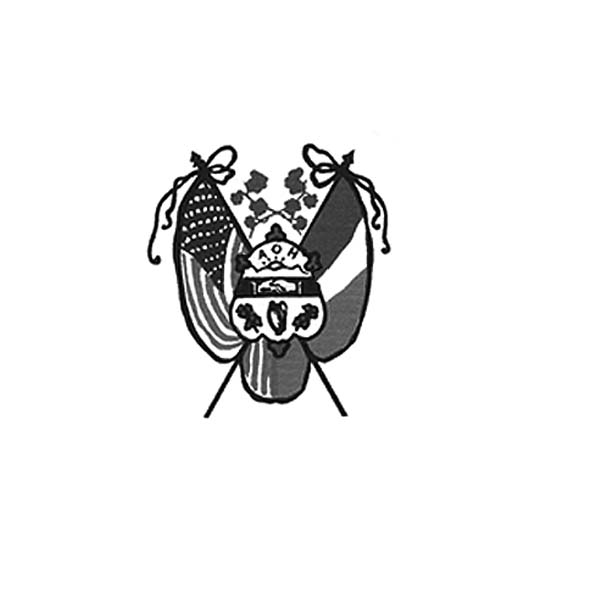 of Hampden Hampshire CountiesPO Box 6535   Holyoke, MA  01041-6535Next meeting – AOH – Monday, September 11, 7 p.m. at TheWherehouse?LAOH – Monday, September, 6 p.m. at The Wherehouse?​ In ainm an Athar agus an Mhic agus an Spiorad Naoimh, Amen.      The Hibernian Picnic Hennessey Hoe-Down was an overwhelming success. Thanks to the many AOH and LAOH members who attended and made major contributions of time and gifts. A lot of good will at the picnic as the Maurice A. Donahue Memorial Scholarship was presented to 3 deserving students. We don’t want to overlook anyone who contributed, and plan to thank each person in the October newsletter. Over 200 people attended as we celebrated the 150th Anniversary of Holyoke’s Incorporation as a city with a celebratory birthday cake cut by Nilka Ortiz and Stephen Fay from Mayor Garcia’s Office and provided by Hibernian Jim Sheehan.   Hibernians plan to partake in the Holyoke 150th Anniversary Celebration: We will write our story in the Commemorative Book that will be available in January 2024. Provide Hibernian Historical Materials for theTime Capsule. Participate in Time Capsule gala evening on December 7 run by Rotary Club, “Eat, Drink, and Be Holyoke,” and if approved, donate $500.00 as a Friend of the 150th Committee to be used to repair stained glass windows at City Hall.   Chris Gallagher, grandson of the late Hibernian Ed Gallagher, an AP History student at Easthampton High, is researching “Irish Immigration and the forming of Holyoke.” Chris will join the AOH like his wonderful grandfather. Chris’s contact number is gallagherchris9856@gmail .com. If you have any great family stories and historical insights, please contact him.    Congratulations to the Mengel Family, Hibernian Zach Mengel and his wife Sylvia, are the proud parents of baby girl born July 16, Romy Valentina Mengel. Hibernian Paul O. Mengel and his wife Alison are the proud grandparents.         Please make sure you're up to date on your dues. Out of 83 members, a total of 27 are overdue. Please call or email financial secretary Peter Hogan @ 413-330-6635 or pjhogan71@gmail.com      At our June 5 meeting, all members were asked to help recruit new members to become Hibernians. We have brochures, application, decals for your car and promo buttons. We need all members to partake in the Membership Drive. All ideas are welcome!LAOH Notes    Plans for a Chip 'N Putt LAOH Fundraiser at the scenic Holyoke Country Club are underway. It will take place October 22, noon to 4 p.m. The price will be $50.00 for golf and lunch afterwards, or $30.00 just to golf. And of course, there will be a raffle table.  Thank you to Marty Fullwood at the Holyoke Country Club.   Thanks also to Mary-Laura Hohol for beginning the Chip 'N Putt fundraisers, and to Mary O'Connor, our 2023 Woman of the Year, for bringing it to the Holyoke Country Club last year. It was such a memorable and successful event, that we hope to continue the tradition this year. Volunteers are needed, and of course, many golfers. More information will be provided at the September meeting.  Please plan to support the LAOH in this important fundraiser.   Speaking of fundraisers, the theme of the 2024 LAOH Irish Quilt is "Wildflowers of Ireland".  Hopefully there will be pieces of the quilt ready for embroidering, to distribute at the meeting.  Welcome to Sarah Zurheide as the newest member to our LAOH division.  We also will be swearing in two new members at our September meeting. It's always a pleasure to see our division grow. As always, the LAOH would like Catholic Action suggestions. Please bring them to the meeting, as we are a non-profit, charitable organization, whose motto is Friendship, Unity, and Christian Charity. Many thanks to those members who continue to make the peanut butter & jelly sandwiches for those less fortunate.    Letters will be sent out to members who owe dues for more than one year. If you are not sure, please contact Pat Murphy at 413-532-3121, or Paula Paoli at 413-210-6031, or paulaakpaoli@gmail.com. Dues are $25.00 per year. If you are receiving a printed copy of the newsletter and want it sent by email instead, please contact Paula Paoli at 413-210-6031, or paulaakpaoli@gmail.com to make the change.  We appreciate those who have changed to email to save our division the cost of printing and postage.Upcoming Events: Kate’s Kitchen – Sundays, October 15, November 19 and December 12. Club members will be making peanut butter and jelly sandwiches. Contact Fran Hennessey at 413-883-0729 if you would like to help.Chip and Putt Fundraiser – The LAOH Chip & Putt fundraiser will be held on Sunday, October 22 at The Holyoke Country Club, noon to 4 p.m. The price is $50 for golf and lunch and $30 for golf. More information at the September meeting.                                ICC News        /               The Trinity Pub   The Trinity Pub at the Irish Cultural Center is open 5 days a week; Wednesday through Saturday 4 p.m. to 10 p.m. and on Sunday, 1 p.m. to 6 p.m. Remember the AOH in Your WillPlease consider the Order when writing or rewriting your will, and add a paragraph with the lines of   “I leave to the Ancient Order of Hibernians in America (X percent of my estate or a specific dollar amount) for its charitable works.”    The Healy’s Irish Radio broadcasts weekly at Kool Radio WACM 100.1 FM 1270 AM each Saturday from 11 am to 1 pm. You can also listen to their program at your leisure on the internet at www.healysirishprogram.com.   In continued memory of Doc Dean and our commitment to Kate’s Kitchen.  Providence Ministries is in need of canned goods. Please bring a can or two to the meeting on Monday night.And finally ….The Hibernians of Hampden/Hampshire Counties and the Polish National Credit Union are sponsoring a Food and Clothing Drive for Providence Ministries 2023 from September-December 1. Drop off is at Holyoke Branch of PNCU. We would appreciate it if you could help us get word out for our Drive!                        In ainm an Athar agus an Mhic agus an Spiorad Naoimh, Amen.